道路住民運動全国連絡会第47回全国交流集会：ハイブリッド開催in東京集会テーマ／道路計画と住民参加開催日時／２０２２年１０月２９日（土）１０時～１６時参加方法／リアル参加＋オンライン参加の併用開催です【リアル参加者用会場は、三鷹市市民協働センター】東京都三鷹市下連雀4丁目17-23　https://kyodo-mitaka.org/introduction/access.htmlJR中央線・総武線 三鷹駅南⼝より徒歩約15分又は三鷹駅南口より下記の各バスにて八幡前下車後に徒歩５分②番のりば（鷹56）調布駅北口行き③番のりば（鷹65）深大寺・神代植物公園行き行き⑤番のりば（鷹51）国際基督教大学・調布駅北口・武蔵小金井駅南口・大沢・大沢十字路・竜源寺行き⑦番のりば（鷹54）仙川・晃華学園東・杏林大学病院・新川団地中央行き【プログラム】　（リアル参加者受付開始：９時半～）（午前の部）１０時～１２時　開会挨拶各地からの報告（zoom併用）１２時～１３時（昼食休憩）（午後の部）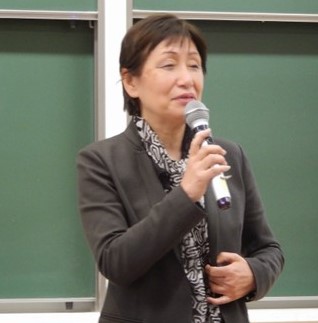 １３時～１５時４５分　基調報告　長谷川茂雄　道路全国連：事務局長記念講演　礒野弥生　東京経済大学名誉教授「道路計画への住民参加の可能性と課題」（仮題）　　　　　会場からの質疑応答・意見交換１６時～　閉会※会場参加もしくはオンライン参加を事前にご連絡ください。　オンライン参加の方には、申し込み後にオンライン参加用リンクをご案内致します。主催／道路住民運動全国連絡会連絡先／長谷川茂雄　08056723991　 2012t.road@gmail.com≪報告書の提出≫　データでの提出をお願いいたします。　◆活動報告書：Ａ４×２ページ以内（下記の様式参照）◆送り先：2012t.road@gmail.com　（メールに添付で送ってください）◆提出期限：開催当日（１０月２９日朝）まで◆報告書様式：Ａ４×２ページ以内・作成ソフトは自由ですが下記書式の団体名等を１ページ目上段に入れて下さい。　（ＨＰなどが無い会はその欄は不要です）・・・・・・・・・・・・キ・リ・ト・リ・セ・ン・・・・・・・・・・・・・・第４７回道路全国連・全国交流集会　参加申込書　　≪申し込み者情報≫　（お一人ずつご記入ください）　　　　　　　　　20221021≪参加方法≫　●参加方法をご記入ください。（何れかに〇をしてください）A：会場参加（三鷹市市民協働センター）B：オンライン参加（自宅等から）C：オンライン参加（会場等から）注１／昼食はお弁当などを予めご用意されることをお勧め致します注２／会場へは三鷹駅からは徒歩18分程、駅からバス利用の際には1面を参照ください。≪参加申し込み≫　１０月２８日（金）中にお願いします。◆ＦＡＸの場合　　：０３―５９４１－９５２５◆メール添付の場合：2012t.road@gmail.com対象路線名団体名代表者名連絡先TEL／FAXE-mailＨＰ団体名（正式名称）フリガナお名前〒ご住所〒〒〒電話ＦＡＸメールアドレス